به نام ایزد  دانا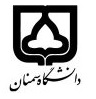 (کاربرگ طرح درس)                   تاریخ بهروز رسانی:               دانشکده     ........معماری شهرسازی....................                                               نیمسال اول/دوم سال تحصیلی ......بودجهبندی درسمقطع: کارشناسی□  کارشناسی ارشد□  دکتری□مقطع: کارشناسی□  کارشناسی ارشد□  دکتری□مقطع: کارشناسی□  کارشناسی ارشد□  دکتری□تعداد واحد: نظری.2.. عملی...تعداد واحد: نظری.2.. عملی...فارسی:آشنایی با معماری معاصرفارسی:آشنایی با معماری معاصرنام درسپیشنیازها و همنیازها: مقدمات طراحی معماری 1پیشنیازها و همنیازها: مقدمات طراحی معماری 1پیشنیازها و همنیازها: مقدمات طراحی معماری 1پیشنیازها و همنیازها: مقدمات طراحی معماری 1پیشنیازها و همنیازها: مقدمات طراحی معماری 1لاتین: Contemporary Architectureلاتین: Contemporary Architectureنام درسشماره تلفن اتاق:02331524291شماره تلفن اتاق:02331524291شماره تلفن اتاق:02331524291شماره تلفن اتاق:02331524291مدرس/مدرسین:صغری ظروفچیمدرس/مدرسین:صغری ظروفچیمدرس/مدرسین:صغری ظروفچیمدرس/مدرسین:صغری ظروفچیمنزلگاه اینترنتی:منزلگاه اینترنتی:منزلگاه اینترنتی:منزلگاه اینترنتی:پست الکترونیکی:Soori_zorofchy@semnan.ac.irپست الکترونیکی:Soori_zorofchy@semnan.ac.irپست الکترونیکی:Soori_zorofchy@semnan.ac.irپست الکترونیکی:Soori_zorofchy@semnan.ac.irبرنامه تدریس در هفته و شماره کلاس:برنامه تدریس در هفته و شماره کلاس:برنامه تدریس در هفته و شماره کلاس:برنامه تدریس در هفته و شماره کلاس:برنامه تدریس در هفته و شماره کلاس:برنامه تدریس در هفته و شماره کلاس:برنامه تدریس در هفته و شماره کلاس:برنامه تدریس در هفته و شماره کلاس:اهداف درس:در ایندرسلازم است تا دانشجویان با مباحث زیر آشنا شوند : ریشه های تفکر مدرنیته در غربدلایل شکل گیری معماری معاصرپروژه های معماری معاصر در غرب و تفکر معماران آنها ورود معماری مدرن به ایران و بناهای این سبک اهداف درس:در ایندرسلازم است تا دانشجویان با مباحث زیر آشنا شوند : ریشه های تفکر مدرنیته در غربدلایل شکل گیری معماری معاصرپروژه های معماری معاصر در غرب و تفکر معماران آنها ورود معماری مدرن به ایران و بناهای این سبک اهداف درس:در ایندرسلازم است تا دانشجویان با مباحث زیر آشنا شوند : ریشه های تفکر مدرنیته در غربدلایل شکل گیری معماری معاصرپروژه های معماری معاصر در غرب و تفکر معماران آنها ورود معماری مدرن به ایران و بناهای این سبک اهداف درس:در ایندرسلازم است تا دانشجویان با مباحث زیر آشنا شوند : ریشه های تفکر مدرنیته در غربدلایل شکل گیری معماری معاصرپروژه های معماری معاصر در غرب و تفکر معماران آنها ورود معماری مدرن به ایران و بناهای این سبک اهداف درس:در ایندرسلازم است تا دانشجویان با مباحث زیر آشنا شوند : ریشه های تفکر مدرنیته در غربدلایل شکل گیری معماری معاصرپروژه های معماری معاصر در غرب و تفکر معماران آنها ورود معماری مدرن به ایران و بناهای این سبک اهداف درس:در ایندرسلازم است تا دانشجویان با مباحث زیر آشنا شوند : ریشه های تفکر مدرنیته در غربدلایل شکل گیری معماری معاصرپروژه های معماری معاصر در غرب و تفکر معماران آنها ورود معماری مدرن به ایران و بناهای این سبک اهداف درس:در ایندرسلازم است تا دانشجویان با مباحث زیر آشنا شوند : ریشه های تفکر مدرنیته در غربدلایل شکل گیری معماری معاصرپروژه های معماری معاصر در غرب و تفکر معماران آنها ورود معماری مدرن به ایران و بناهای این سبک اهداف درس:در ایندرسلازم است تا دانشجویان با مباحث زیر آشنا شوند : ریشه های تفکر مدرنیته در غربدلایل شکل گیری معماری معاصرپروژه های معماری معاصر در غرب و تفکر معماران آنها ورود معماری مدرن به ایران و بناهای این سبک امکانات آموزشی مورد نیاز:کلاس سمعی بصریامکانات آموزشی مورد نیاز:کلاس سمعی بصریامکانات آموزشی مورد نیاز:کلاس سمعی بصریامکانات آموزشی مورد نیاز:کلاس سمعی بصریامکانات آموزشی مورد نیاز:کلاس سمعی بصریامکانات آموزشی مورد نیاز:کلاس سمعی بصریامکانات آموزشی مورد نیاز:کلاس سمعی بصریامکانات آموزشی مورد نیاز:کلاس سمعی بصریامتحان پایانترمامتحان میانترمارزشیابی مستمر(کوئیز)ارزشیابی مستمر(کوئیز)فعالیتهای کلاسی و آموزشیفعالیتهای کلاسی و آموزشینحوه ارزشیابینحوه ارزشیابی80%20%20%درصد نمرهدرصد نمرهبنه ولو ، لئوناردو ، تاریخ معماری مدرن ، ترجمه سیروس باور ، انتشارات دانشگاه تهران گیدیون ، زیگفرید ، فضا ، زمان و معماری ، ترجمه : منوچهر مزینی، انتشارات علمی و فرهنگیقبادیان ، وحید ، معماری معاصر غرب، نشر دفتر پژوهشهای فرهنگیبانی مسعود ، امیر ، معماری غرب ریشه ها و مفاهیم ، دانشگاه تهران بانی مسعود ، امیر ،معماری معاصر ایران، دانشگاه تهران . بنه ولو ، لئوناردو ، تاریخ معماری مدرن ، ترجمه سیروس باور ، انتشارات دانشگاه تهران گیدیون ، زیگفرید ، فضا ، زمان و معماری ، ترجمه : منوچهر مزینی، انتشارات علمی و فرهنگیقبادیان ، وحید ، معماری معاصر غرب، نشر دفتر پژوهشهای فرهنگیبانی مسعود ، امیر ، معماری غرب ریشه ها و مفاهیم ، دانشگاه تهران بانی مسعود ، امیر ،معماری معاصر ایران، دانشگاه تهران . بنه ولو ، لئوناردو ، تاریخ معماری مدرن ، ترجمه سیروس باور ، انتشارات دانشگاه تهران گیدیون ، زیگفرید ، فضا ، زمان و معماری ، ترجمه : منوچهر مزینی، انتشارات علمی و فرهنگیقبادیان ، وحید ، معماری معاصر غرب، نشر دفتر پژوهشهای فرهنگیبانی مسعود ، امیر ، معماری غرب ریشه ها و مفاهیم ، دانشگاه تهران بانی مسعود ، امیر ،معماری معاصر ایران، دانشگاه تهران . بنه ولو ، لئوناردو ، تاریخ معماری مدرن ، ترجمه سیروس باور ، انتشارات دانشگاه تهران گیدیون ، زیگفرید ، فضا ، زمان و معماری ، ترجمه : منوچهر مزینی، انتشارات علمی و فرهنگیقبادیان ، وحید ، معماری معاصر غرب، نشر دفتر پژوهشهای فرهنگیبانی مسعود ، امیر ، معماری غرب ریشه ها و مفاهیم ، دانشگاه تهران بانی مسعود ، امیر ،معماری معاصر ایران، دانشگاه تهران . بنه ولو ، لئوناردو ، تاریخ معماری مدرن ، ترجمه سیروس باور ، انتشارات دانشگاه تهران گیدیون ، زیگفرید ، فضا ، زمان و معماری ، ترجمه : منوچهر مزینی، انتشارات علمی و فرهنگیقبادیان ، وحید ، معماری معاصر غرب، نشر دفتر پژوهشهای فرهنگیبانی مسعود ، امیر ، معماری غرب ریشه ها و مفاهیم ، دانشگاه تهران بانی مسعود ، امیر ،معماری معاصر ایران، دانشگاه تهران . بنه ولو ، لئوناردو ، تاریخ معماری مدرن ، ترجمه سیروس باور ، انتشارات دانشگاه تهران گیدیون ، زیگفرید ، فضا ، زمان و معماری ، ترجمه : منوچهر مزینی، انتشارات علمی و فرهنگیقبادیان ، وحید ، معماری معاصر غرب، نشر دفتر پژوهشهای فرهنگیبانی مسعود ، امیر ، معماری غرب ریشه ها و مفاهیم ، دانشگاه تهران بانی مسعود ، امیر ،معماری معاصر ایران، دانشگاه تهران . منابع و مآخذ درسمنابع و مآخذ درستوضیحاتمبحثشماره هفته آموزشیبیان دیدگاه مفهومی و فلسفی به مفاهیم معاصر و تشریح تفکر مدرن و مدرنیته 1آشنا کردن دانشجویان با اولین گامهای مدرن شدن انسان از دوره رنسانس و آشنایی با مفاهیم امانیسم ، سوزه و آیژه درغالب شکل گیری تصور فضایی جدید و خلق پرسپکتیو 2آشنایی با انقلاب صنعتی و تاثیر دستاوردهای فنی و تغییرات اجتماعی مبتنی بر این عصردر معماری 3تحولات صنعتی و تولید معماری جدید در ایالات متحده با تمرکز بر مکتب شیکاگو 4نمایشگاههای مدرن و اولین شروع تاثیر معماری جدید  5جنبش آرت نوو و شروع اولین حرکتهای معماری مدرن در اروپا6آرت دکو ، داستایل، اکسپرسیونیسم و کوبیسم در معماری7معماری ساختار گرایی روسیه8آشنایی با مدارس معماری جدید با تمرکز بر دو مدرسه هنر بوزار فرانسه و باهاوس آلمان9معماران شاخص سبک مدرن و معماری مدرن متعالی 10معماری پست مدرن و معماران آن 11معماری پست مدرن سفید ، دیکانستراکشن و فولدینگ 12معماری های تک و اکو تک 13معماری سبز و معماری پایدار 14معماری معاصر ایران دوره قاجار و پهلوی اول15معماری معاصر ایران دوره پهلوی دوم و پس از انقلاب 16